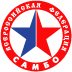 СПИСОК ПРИЗЕРОВСПИСОК ПРИЗЕРОВСПИСОК ПРИЗЕРОВСПИСОК ПРИЗЕРОВСПИСОК ПРИЗЕРОВСПИСОК ПРИЗЕРОВСПИСОК ПРИЗЕРОВСПИСОК ПРИЗЕРОВЧемпионат Свердловской области по самбо в дисциплине " боевое самбо" среди мужчин 18 лет и старшеЧемпионат Свердловской области по самбо в дисциплине " боевое самбо" среди мужчин 18 лет и старшеЧемпионат Свердловской области по самбо в дисциплине " боевое самбо" среди мужчин 18 лет и старшеЧемпионат Свердловской области по самбо в дисциплине " боевое самбо" среди мужчин 18 лет и старшеЧемпионат Свердловской области по самбо в дисциплине " боевое самбо" среди мужчин 18 лет и старшеЧемпионат Свердловской области по самбо в дисциплине " боевое самбо" среди мужчин 18 лет и старшеЧемпионат Свердловской области по самбо в дисциплине " боевое самбо" среди мужчин 18 лет и старшеЧемпионат Свердловской области по самбо в дисциплине " боевое самбо" среди мужчин 18 лет и старше07-08.11.2021                                                           г. Верхняя Пышма07-08.11.2021                                                           г. Верхняя Пышма07-08.11.2021                                                           г. Верхняя Пышма07-08.11.2021                                                           г. Верхняя Пышма07-08.11.2021                                                           г. Верхняя Пышма07-08.11.2021                                                           г. Верхняя Пышма07-08.11.2021                                                           г. Верхняя Пышма07-08.11.2021                                                           г. Верхняя ПышмаМЕСТОФ.И.Оразрядокругсубъект, город, ведомствоТренерМЕСТОФ.И.Оразрядокругсубъект, город, ведомствоТренер58 кг1Рахматов Ахмат МСУФОКачканар, ДЮСШ Самбо и дзюдоСапунов Д.П Мещерский В.В58 кг1Рахматов Ахмат МСУФОКачканар, ДЮСШ Самбо и дзюдоСапунов Д.П Мещерский В.В58 кг2Лазарев Виталий МСУФОКачканар, ДЮСШ Самбо и дзюдоСапунов Д.П Мещерский В.В58 кг2Лазарев Виталий МСУФОКачканар, ДЮСШ Самбо и дзюдоСапунов Д.П Мещерский В.В58 кг3Зырянов ДанилМСУФОКачканар, ДЮСШ Самбо и дзюдоСапунов Д.П Мещерский В.В58 кг3Зырянов ДанилМСУФОКачканар, ДЮСШ Самбо и дзюдоСапунов Д.П Мещерский В.В58 кг3Буторов Юрий КМСУФОНижний Тагил, СШ ТагилстройМатвеев С.В., Гориславский И. А.58 кг3Буторов Юрий КМСУФОНижний Тагил, СШ ТагилстройМатвеев С.В., Гориславский И. А.64 кг1Молдоголиев Реваль КМСУФОНижний Тагил , Спортшкола тагилстройРадионов Е. С. 64 кг1Молдоголиев Реваль КМСУФОНижний Тагил , Спортшкола тагилстройРадионов Е. С. 64 кг2Палатов Валерий КМСУФОНижний Тагил , ДЮСШ#2Алдушин А64 кг2Палатов Валерий КМСУФОНижний Тагил , ДЮСШ#2Алдушин А64 кг3Наибов Анушервон 1 сп.УФОЕкатеринбург, КСЕ РубежКочуев С.В.64 кг3Наибов Анушервон 1 сп.УФОЕкатеринбург, КСЕ РубежКочуев С.В.64 кг3Самсонов Илья 1 сп.УФОАлапаевск, УФКСМПДалгатов А.М.64 кг3Самсонов Илья 1 сп.УФОАлапаевск, УФКСМПДалгатов А.М.71 кг1Ячменев Матвей ч1 сп.УФОЕкатеринбург, с/к РодинаПалабугин С.А., Старков М.А.71 кг1Ячменев Матвей ч1 сп.УФОЕкатеринбург, с/к РодинаПалабугин С.А., Старков М.А.71 кг2Ибрагимов Амир 2 сп.УФОНижний Тагил, МБУ СШ 2Алдушин А.И71 кг2Ибрагимов Амир 2 сп.УФОНижний Тагил, МБУ СШ 2Алдушин А.И71 кг3Селиванов Максим1 сп.УФОЕкатеринбург , Локомотив Рыбин Р.В., Юсупов А.Б.71 кг3Селиванов Максим1 сп.УФОЕкатеринбург , Локомотив Рыбин Р.В., Юсупов А.Б.71 кг3Каргаполов Николай КМСУФОНижний Тагил, СШ ТагилстройПляшкун Н.В.71 кг3Каргаполов Николай КМСУФОНижний Тагил, СШ ТагилстройПляшкун Н.В.71 кг3Каргаполов Николай КМСУФОНижний Тагил, СШ ТагилстройПляшкун Н.В.71 кг3Каргаполов Николай КМСУФОНижний Тагил, СШ ТагилстройПляшкун Н.В.79 кг1Шешегов Артем КМСУФОНижний Тагил, СШ ТагилстройМатвеев С.В., Гориславский И. А.79 кг1Шешегов Артем КМСУФОНижний Тагил, СШ ТагилстройМатвеев С.В., Гориславский И. А.79 кг2Степанов Александр КМСУФОКачканар ДЮСШ Самбо и ДзюдоСапунов Д.П. Мещерский В.В.79 кг2Степанов Александр КМСУФОКачканар ДЮСШ Самбо и ДзюдоСапунов Д.П. Мещерский В.В.79 кг3Новоселов Александр КМСУФОАлапаевск, УФКСМПДалгатов А.М.79 кг3Новоселов Александр КМСУФОАлапаевск, УФКСМПДалгатов А.М.79 кг3Алешин ИльяКМСУФОНижний Тагил, СШ ТагилстройМатвеев С.В., Гориславский И. А.79 кг3Алешин ИльяКМСУФОНижний Тагил, СШ ТагилстройМатвеев С.В., Гориславский И. А.88 кг1Магомедов Сахрат МСУФОНижний Тагил, МБУ СШ2Алдушин А.И88 кг1Магомедов Сахрат МСУФОНижний Тагил, МБУ СШ2Алдушин А.И88 кг1Магомедов Сахрат МСУФОНижний Тагил, МБУ СШ2Алдушин А.И88 кг1Магомедов Сахрат МСУФОНижний Тагил, МБУ СШ2Алдушин А.И98+ кг1Петров Святослав 1 сп.УФОЕкатеринбург, КСЕ РубежКочуев С.В.98+ кг1Петров Святослав 1 сп.УФОЕкатеринбург, КСЕ РубежКочуев С.В.98+ кг2Шишкин Марк КМСУФОНижний Тагил, СШ ТагилстройМатвеев С.В., Гориславский И. А.98+ кг2Шишкин Марк КМСУФОНижний Тагил, СШ ТагилстройМатвеев С.В., Гориславский И. А.98+ кг3Мурзин Кирилл 1 сп.УФОАлапаевск , Школа СамбоДалгатов А.М.98+ кг3Мурзин Кирилл 1 сп.УФОАлапаевск , Школа СамбоДалгатов А.М.98+ кг3Казанцев Никита 1 сп.УФОАлапаевск, УФКСМПДалгатов А.М.98+ кг3Казанцев Никита 1 сп.УФОАлапаевск, УФКСМПДалгатов А.М.Гл. судья, судья 1КГл. судья, судья 1КД.А.Двинских/г.Ирбит/Гл. секретарь, судья 1КГл. секретарь, судья 1КА.И.Алдушин/г.Нижний Тагил/